Name ________________________________________ Date__________________________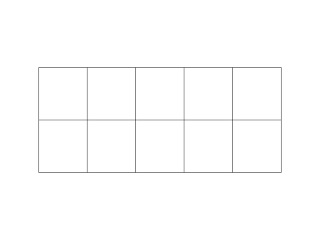 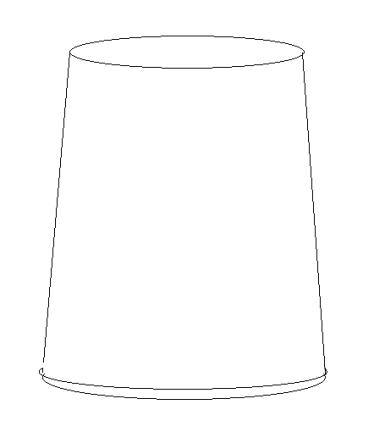  +      =              ________________________					         ______________                       ____________________ +      =              ________________________					         ______________                       ____________________ +      =              ________________________					         ______________                       ____________________ +      =              ________________________					         ______________                       ____________________ +      =              ________________________					         ______________                       ____________________ +      =              ________________________					         ______________                       ____________________